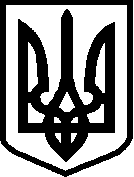 УКРАЇНАНІЖИНСЬКА   МІСЬКА  РАДА                                      47  сесія 6 скликанняР І Ш Е Н Н ЯВід  27 грудня  2013 р.                                                              № 9-47/2013                 Про затвердження Порядку і нормативу відрахування до місцевого бюджету частини чистого прибутку (доходу) комунальних унітарних  підприємств та їх об’єднань          Керуючись  статтею  143    Конституції  України, п. 29 ч.1  статті 26 Закону України "Про місцеве самоврядування в Україні", п. 9 ч. 1 статті 69 "Бюджетного кодексу України" № 2456-VI від 08.07.2010 р. із змінами і доповненнями,  роз’ясненням Міністерства доходів і зборів України (лист від 13.11.13 р. №24082/7/99-99-19-03-02-17 «Про відрахування частини чистого прибутку (доходу) комунальними унітарними підприємствами та їх об’єднаннями»,                                  міська    рада  вирішила:        1. Встановити частину чистого прибутку (доходу), що відраховується  комунальними  унітарними  підприємствами та їх об’єднаннями до загального фонду місцевого бюджету за відповідний період, для всіх комунальних  унітарних  підприємств  та їх об’єднань, що перебувають у спільній власності територіальної громади міста Ніжина, у розмірі 0 відсотків. 2. Це рішення набуває чинності з 1 січня 2014 року.3. Контроль  за  виконанням  даного   рішення  покласти  на  голову   постійної депутатської комісії з питань  соціально-економічного   розвитку  міста, фінансів та  бюджету.         Секретар міської ради                                         О.В.Кірсанов      